Про затвердження Положення про інклюзивно-ресурсний центр{Із змінами, внесеними згідно з Постановою КМ
№ 617 від 22.08.2018}Кабінет Міністрів України постановляє:1. Затвердити Положення про інклюзивно-ресурсний центр, що додається.2. Рекомендувати органам місцевого самоврядування та місцевим органам виконавчої влади відповідно до Положення, затвердженого цією постановою, утворити протягом двох місяців:інклюзивно-ресурсні центри;обласні, Київський та Севастопольський міські ресурсні центри з підтримки інклюзивної освіти шляхом реорганізації психолого-медико-педагогічних консультацій.ПОЛОЖЕННЯ
про інклюзивно-ресурсний центр{У тексті Положення слова “центр”, “навчальний заклад” і “структурний підрозділ з питань діяльності центру” в усіх відмінках і формах числа замінено відповідно словами “інклюзивно-ресурсний центр”, “заклад освіти” і “структурний підрозділ з питань діяльності інклюзивно-ресурсних центрів органів управління освітою” у відповідному відмінку і числі; слова “психолого-педагогічна допомога” в усіх відмінках замінено словами “психолого-педагогічні та корекційно-розвиткові послуги” у відповідному відмінку згідно з Постановою КМ № 617 від 22.08.2018}Загальна частина1. Це Положення визначає порядок утворення та припинення, основні засади діяльності, а також правовий статус інклюзивно-ресурсного центру.Інклюзивно-ресурсний центр є установою, що утворюється з метою забезпечення права дітей з особливими освітніми потребами віком від 2 до 18 років на здобуття дошкільної та загальної середньої освіти, в тому числі у закладах професійної (професійно-технічної) освіти та інших закладах освіти, які забезпечують здобуття загальної середньої освіти, шляхом проведення комплексної психолого-педагогічної оцінки розвитку дитини (далі - комплексна оцінка), надання психолого-педагогічних, корекційно-розвиткових послуг та забезпечення їх системного кваліфікованого супроводу.МОН є головним органом у системі центральних органів виконавчої влади, що забезпечує формування та реалізацію державної політики щодо діяльності інклюзивно-ресурсних центрів. Методичне та аналітичне забезпечення діяльності інклюзивно-ресурсних центрів здійснюють ресурсні центри підтримки інклюзивної освіти (далі - центри підтримки інклюзивної освіти).{Пункт 1 в редакції Постанови КМ № 617 від 22.08.2018}2. У своїй діяльності інклюзивно-ресурсний центр керується Конституцією України, Конвенцією про права осіб з інвалідністю, Законами України “Про освіту”, “Про загальну середню освіту”, “Про дошкільну освіту”, іншими актами законодавства та цим Положенням.Інклюзивно-ресурсний центр провадить діяльність з урахуванням таких принципів, як повага та сприйняття індивідуальних особливостей дітей, дотримання найкращих інтересів дитини, недопущення дискримінації та порушення прав дитини, конфіденційність, доступність освітніх послуг з раннього віку, міжвідомча співпраця.3. Засновниками інклюзивно-ресурсних центрів є представницькі органи місцевого самоврядування об’єднаних територіальних громад, районні, міські, районні у містах (у разі їх утворення) ради.Інклюзивно-ресурсний центр є юридичною особою.Інклюзивно-ресурсний центр має рахунки в органах Казначейства, самостійний баланс, бланк із своїм найменуванням.Засновник розробляє та затверджує установчі документи інклюзивно-ресурсного центру відповідно до вимог законодавства, у тому числі цього Положення.4. Інклюзивно-ресурсні центри утворюються з розрахунку один інклюзивно-ресурсний центр не більш як на 7 тис. дітей, які проживають на території об’єднаної територіальної громади (району), та не більш як на 12 тис. дітей, які проживають у місті (районі міста).У разі коли кількість дітей, які проживають на території об’єднаної територіальної громади (району) або у місті (районі міста), перевищує відповідно 7 тис. та 12 тис., інклюзивно-ресурсний центр додатково залучає необхідних фахівців з урахуванням виявлених дітей відповідної нозології, які потребують психолого-педагогічного супроводу та надання психолого-педагогічних та корекційно-розвиткових послуг, згідно з пунктом 52 цього Положення.{Абзац другий пункту 4 в редакції Постанови КМ № 617 від 22.08.2018}5. У своїй діяльності інклюзивно-ресурсний центр підпорядковується засновнику. Структурні підрозділи з питань діяльності інклюзивно-ресурсних центрів органів управління освітою обласних, Київської та Севастопольської міських держадміністрацій (далі - структурні підрозділи з питань діяльності інклюзивно-ресурсних центрів органів управління освітою) здійснюють координацію діяльності інклюзивно-ресурсних центрів, контроль за дотриманням ними актів законодавства та цього Положення.{Пункт 5 в редакції Постанови КМ № 617 від 22.08.2018}6. Інклюзивно-ресурсні центри повинні мати приміщення, пристосовані для дітей з особливими освітніми потребами відповідно до вимог законодавства, у тому числі державних санітарних норм і правил та державних будівельних норм.Загальна площа інклюзивно-ресурсних центрів, які розміщуються у приміщеннях закладів загальної середньої освіти, становить не менше ніж 50 кв. метрів. У таких приміщеннях облаштовуються кабінет вчителів-дефектологів, кабінет логопеда, кабінет практичних психологів, кабінет фахівців інклюзивно-ресурсного центру, кабінет директора.{Абзац другий пункту 6 в редакції Постанови КМ № 617 від 22.08.2018}Інклюзивно-ресурсні центри, які розміщуються в окремих приміщеннях, облаштовуються приймальнею, кабінетами: логопеда, сурдопедагога, тифлопедагога, олігофренопедагога, практичних психологів, фахівців інклюзивно-ресурсного центру, директора, а також ресурсною кімнатою та залом для занять з лікувальної фізкультури.{Пункт 6 доповнено абзацом згідно з Постановою КМ № 617 від 22.08.2018}7. Інклюзивно-ресурсний центр надає послуги дітям з особливими освітніми потребами, які проживають (навчаються) у відповідній об’єднаній територіальній громаді (районі), місті (районі міста), за умови подання відповідних документів. У разі відсутності інклюзивно-ресурсного центру у відповідній об’єднаній територіальній громаді (районі), місті (районі міста) за місцем проживання (навчання) дитини батьки (один з батьків) або законні представники мають право звернутися до найближчого інклюзивно-ресурсного центру.У разі обслуговування дітей з особливими освітніми потребами з інших адміністративно-територіальних одиниць або об’єднаних територіальних громад інклюзивно-ресурсний центр не пізніше 15 числа наступного місяця з дня звернення за допомогою чи супроводженням інформує про них засновника та відповідний структурний підрозділ з питань діяльності інклюзивно-ресурсних центрів органів управління освітою.Завдання інклюзивно-ресурсного центру8. Основними завданнями інклюзивно-ресурсного центру є:1) проведення комплексної оцінки з метою визначення особливих освітніх потреб дитини, в тому числі коефіцієнта її інтелекту (здійснюється практичними психологами інклюзивно-ресурсного центру), розроблення рекомендацій щодо освітньої програми, надання психолого-педагогічних та корекційно-розвиткових послуг відповідно до потенційних можливостей дитини;2) надання психолого-педагогічних та корекційно-розвиткових послуг дітям з особливими освітніми потребами, які навчаються у закладах дошкільної, загальної середньої, професійної (професійно-технічної) освіти та інших закладах освіти, які забезпечують здобуття загальної середньої освіти (не відвідують заклади освіти) та не отримують відповідної допомоги;3) участь педагогічних працівників інклюзивно-ресурсного центру в командах психолого-педагогічного супроводу дитини з особливими освітніми потребами у закладах загальної середньої та дошкільної освіти, а також психолого-педагогічних комісіях спеціальних закладів загальної середньої освіти з метою моніторингу динаміки розвитку дитини не рідше, ніж двічі на рік;4) ведення реєстру дітей, які пройшли комплексну оцінку і перебувають на обліку в інклюзивно-ресурсному центрі (додаток 1), за згодою їх батьків (одного з батьків) або законних представників на обробку персональних даних неповнолітньої дитини;5) ведення реєстру закладів освіти, а також реєстру фахівців, які надають психолого-педагогічні та корекційно-розвиткові послуги дітям з особливими освітніми потребами за їх згодою (додаток 2);6) надання консультацій та взаємодія з педагогічними працівниками закладів дошкільної, загальної середньої, професійної (професійно-технічної) освіти та інших закладів освіти, які забезпечують здобуття загальної середньої освіти, з питань організації інклюзивного навчання;7) надання методичної допомоги педагогічним працівникам закладів дошкільної, загальної середньої, професійної (професійно-технічної) освіти та інших закладів освіти, які забезпечують здобуття загальної середньої освіти, батькам або законним представникам дітей з особливими освітніми потребами щодо особливостей організації надання психолого-педагогічних та корекційно-розвиткових послуг таким дітям;8) консультування батьків або законних представників дітей з особливими освітніми потребами стосовно мережі закладів дошкільної, загальної середньої, професійної (професійно-технічної) освіти, інших закладів освіти, які забезпечують здобуття загальної середньої освіти, та зарахування до цих закладів;9) надання консультативної та психологічної допомоги, проведення бесід з батьками (законними представниками) дітей з особливими освітніми потребами у формуванні позитивної мотивації щодо розвитку таких дітей;10) моніторинг динаміки розвитку дітей з особливими освітніми потребами шляхом взаємодії з їх батьками (законними представниками) та закладами освіти, в яких вони навчаються;11) організація інформаційно-просвітницької діяльності шляхом проведення конференцій, семінарів, засідань за круглим столом, тренінгів, майстер-класів з питань надання психолого-педагогічних та корекційно-розвиткових послуг дітям з особливими освітніми потребами;12) взаємодія з місцевими органами виконавчої влади, органами місцевого самоврядування, закладами освіти, закладами охорони здоров’я, закладами (установами) соціального захисту населення, службами у справах дітей, громадськими організаціями щодо надання психолого-педагогічних та корекційно-розвиткових послуг дітям з особливими освітніми потребами починаючи з раннього віку в разі потреби із залученням відповідних спеціалістів;13) підготовка звітної інформації про результати діяльності інклюзивно-ресурсного центру для засновника, відповідного структурного підрозділу з питань діяльності інклюзивно-ресурсних центрів органів управління освітою, а також аналітичної інформації для відповідного центру підтримки інклюзивної освіти.{Пункт 8 в редакції Постанови КМ № 617 від 22.08.2018}9. Структурні підрозділи з питань діяльності інклюзивно-ресурсних центрів органів управління освітою подають щороку до 5 вересня МОН зведену інформацію про діяльність інклюзивно-ресурсного центру.10. З метою якісного виконання покладених завдань інклюзивно-ресурсний центр зобов’язаний:у разі виявлення складних життєвих обставин та/або ризику для життя і здоров’я дитини невідкладно інформувати службу у справах дітей за місцем проживання дитини, територіальний підрозділ Національної поліції;вносити засновнику, відповідному структурному підрозділу з питань діяльності інклюзивно-ресурсних центрів органів управління освітою та центру підтримки інклюзивної освіти пропозиції щодо удосконалення діяльності інклюзивно-ресурсного центру;{Абзац третій пункту 10 в редакції Постанови КМ № 617 від 22.08.2018}залучати у разі потреби додаткових фахівців, у тому числі медичних працівників, працівників соціальних служб, фахівців інших інклюзивно-ресурсних центрів, працівників закладів дошкільної освіти (ясел-садків) компенсуючого типу, спеціальних закладів загальної середньої освіти та навчально-реабілітаційних центрів.{Абзац четвертий пункту 10 в редакції Постанови КМ № 617 від 22.08.2018}Організація проведення комплексної оцінки11. Первинний прийом батьків (одного з батьків) або законних представників дитини проводить директор інклюзивно-ресурсного центру, або уповноважені ним працівники, які визначають час та дату проведення комплексної оцінки та встановлюють наявність таких документів:{Абзац перший пункту 11 в редакції Постанови КМ № 617 від 22.08.2018}документів, що посвідчують особу батьків (одного з батьків) або законних представників;свідоцтва про народження дитини;індивідуальної програми реабілітації дитини з інвалідністю (у разі інвалідності);форми первинної облікової документації № 112/0 “Історія розвитку дитини”, затвердженої МОЗ, у разі потреби - довідки від психіатра.12. Інклюзивно-ресурсний центр проводить комплексну оцінку не пізніше ніж протягом місяця з моменту подання письмової заяви батьків (одного з батьків) або законних представників дитини (далі - заява) (додаток 3) та/або її особистої заяви (для дітей віком від 16 до 18 років) щодо проведення комплексної оцінки, а також надання письмової згоди на обробку персональних даних дитини (додаток 4).13. У разі коли дитина з особливими освітніми потребами здобуває дошкільну або загальну середню освіту, до заяви можуть додаватися:психолого-педагогічна характеристика дитини із зазначенням динаміки та якості засвоєння знань під час навчання, підготовлена відповідним педагогічним працівником та затверджена керівником відповідного закладу освіти;зошити з рідної мови, математики, результати навчальних досягнень (для дітей, які здобувають загальну середню освіту), малюнки;документи щодо додаткових обстежень дитини.14. У разі коли дитині з особливими освітніми потребами вже надавались психолого-педагогічні та корекційно-розвиткові послуги, до інклюзивно-ресурсного центру подаються:попередні рекомендації щодо проведення комплексної оцінки;висновок відповідних фахівців щодо результатів надання психолого-педагогічних та корекційно-розвиткових послуг із зазначенням динаміки розвитку дитини згідно з індивідуальною програмою розвитку.15. Інклюзивно-ресурсні центри можуть проводити комплексну оцінку за місцем навчання та/або проживання (перебування) дитини. Графік проведення комплексної оцінки обов’язково погоджується з керівником відповідного закладу освіти, закладу охорони здоров’я та батьками (одним з батьків) або законними представниками дитини за два тижні до початку її проведення.16. Під час проведення комплексної оцінки фахівці інклюзивно-ресурсного центру повинні створити атмосферу довіри та доброзичливості, враховувати фізичний та емоційний стан дитини, індивідуальні особливості її розвитку, вік, місце проживання, мову спілкування тощо.17. Участь батьків (одного з батьків) або законних представників дитини у проведенні комплексної оцінки є обов’язковою.18. Комплексна оцінка проводиться фахівцями інклюзивно-ресурсного центру індивідуально за такими напрямами:оцінка фізичного розвитку дитини;оцінка мовленнєвого розвитку дитини;оцінка когнітивної сфери дитини;оцінка емоційно-вольової сфери дитини;оцінка освітньої діяльності дитини.{Абзац шостий пункту 18 із змінами, внесеними згідно з Постановою КМ № 617 від 22.08.2018}19. Метою проведення оцінки фізичного розвитку дитини є визначення рівня її загального розвитку, відповідності віковим нормам, розвитку дрібної моторики, способу пересування тощо. За результатами оцінки вчитель-реабілітолог заповнює карту спостереження дитини.{Пункт 19 із змінами, внесеними згідно з Постановою КМ № 617 від 22.08.2018}20. Оцінка мовленнєвого розвитку дитини проводиться з метою визначення рівня розвитку та використання вербальної/невербальної мови, наявності мовленнєвого порушення та його структури. Результати оцінки вчитель-логопед зазначає у висновку про комплексну оцінку (додаток 5).21. Оцінка когнітивної сфери дитини проводиться з метою визначення рівня сформованості таких пізнавальних процесів, як сприйняття, пам’ять, мислення, уява, увага. Результати оцінки практичний психолог зазначає у висновку про комплексну оцінку.22. Оцінка емоційно-вольової сфери дитини проводиться з метою виявлення її здатності до вольового зусилля, схильностей до проявів девіантної поведінки та її причин. Результати оцінки практичний психолог зазначає у висновку про комплексну оцінку.23. Метою проведення оцінки освітньої діяльності дитини є визначення рівня сформованості знань, вмінь, навичок відповідно до освітньої програми або основних критеріїв формування вмінь та навичок дітей дошкільного віку. Таку оцінку проводить вчитель-дефектолог та її результати зазначає у висновку про комплексну оцінку.{Пункт 23 із змінами, внесеними згідно з Постановою КМ № 617 від 22.08.2018}24. У разі потреби фахівці інклюзивно-ресурсного центру можуть проводити комплексну оцінку за іншими напрямами, зокрема визначення рівня соціальної адаптації, взаємовідносин з однолітками, дорослими.25. Результати комплексної оцінки оформлюються в електронному вигляді, зберігаються в інклюзивно-ресурсному центрі та надаються батькам (одному з батьків) або законним представникам дитини за письмовим зверненням.Інформація про результати комплексної оцінки є конфіденційною. Обробка та захист персональних даних дітей в інклюзивно-ресурсному центрі здійснюється відповідно до вимог Закону України “Про захист персональних даних”.26. Узагальнення результатів комплексної оцінки здійснюється на засіданні фахівців інклюзивно-ресурсного центру, які її проводили, в якому мають право брати участь батьки (один з батьків) або законні представники дитини з особливими освітніми потребами.27. За результатами засідання складається висновок про комплексну оцінку, в якому зазначаються загальні дані про дитину з особливими освітніми потребами, її сім’ю (батьків (одного з батьків) або законних представників, братів, сестер), умови виховання в сім’ї, стан здоров’я дитини, заклад освіти, де навчається дитина, напрями проведення комплексної оцінки, загальні висновки, рекомендації, прізвище, ім’я, по батькові фахівців інклюзивно-ресурсного центру, які проводили оцінку.{Пункт 27 із змінами, внесеними згідно з Постановою КМ № 617 від 22.08.2018}28. Фахівці інклюзивно-ресурсного центру зобов’язані ознайомити батьків (одного з батьків) або законних представників дитини з особливими освітніми потребами з висновком про комплексну оцінку, умовами навчання та надання психолого-педагогічних та корекційно-розвиткових послуг у закладах освіти (у разі здобуття дитиною дошкільної чи загальної середньої освіти).29. Комплексна оцінка з підготовкою відповідного висновку проводиться протягом 10 робочих днів.30. Висновок про комплексну оцінку надається батькам (одному з батьків) або законним представникам дитини з особливими освітніми потребами, за заявою яких (якого) її проведено, у двох примірниках, один з яких подається батьками (законними представниками) дитини до закладу освіти.{Пункт 30 в редакції Постанови КМ № 617 від 22.08.2018}31. Висновок про комплексну оцінку реєструється у відповідному журналі та зберігається в електронному вигляді в інклюзивно-ресурсному центрі (сканована копія такого висновку).{Пункт 31 в редакції Постанови КМ № 617 від 22.08.2018}32. У разі встановлення фахівцями інклюзивно-ресурсного центру наявності у дитини особливих освітніх потреб висновок про комплексну оцінку є підставою для складення для неї індивідуальної програми розвитку та надання їй психолого-педагогічних та корекційно-розвиткових послуг.33. Комплексна оцінка може проводитися перед зарахуванням дитини з особливими освітніми потребами до закладу дошкільної або загальної середньої освіти. З метою створення у такому закладі умов для навчання дитини її батьки (один з батьків) або законні представники звертаються до інклюзивно-ресурсного центру за шість місяців до початку навчального року.Перед проведенням комплексної оцінки батьки (один з батьків) або законні представники дитини можуть звернутися до закладу освіти, який вони обрали, для зарахування дитини.{Пункт 33 із змінами, внесеними згідно з Постановою КМ № 617 від 22.08.2018}34. Повторна комплексна оцінка фахівцями інклюзивно-ресурсного центру проводиться у разі:переходу дитини з особливими освітніми потребами з дошкільного закладу освіти в заклад загальної середньої освіти; переведення дитини із спеціального закладу дошкільної освіти, спеціального закладу загальної середньої освіти, закладу загальної середньої освіти до інклюзивної (спеціальної) групи закладу дошкільної освіти або інклюзивного (спеціального) класу закладу загальної середньої освіти;{Абзац другий пункту 34 в редакції Постанови КМ № 617 від 22.08.2018}надання рекомендації команди психолого-педагогічного супроводу дитини з особливими освітніми потребами у закладах загальної середньої та дошкільної освіти, психолого-педагогічної комісії спеціального закладу загальної середньої освіти щодо наявності успіхів або труднощів у засвоєнні дитиною освітньої програми.{Абзац третій пункту 34 в редакції Постанови КМ № 617 від 22.08.2018}{Абзац четвертий пункту 34 виключено на підставі Постанови КМ № 617 від 22.08.2018}35. У разі коли батьки (один з батьків) або законні представники дитини з особливими освітніми потребами не погоджуються з висновком про комплексну оцінку, вони можуть звернутися до відповідного структурного підрозділу з питань діяльності інклюзивно-ресурсних центрів органів управління освітою для проведення повторної комплексної оцінки республіканським, обласним, мм. Києва та Севастополя психолого-педагогічним консиліумом (далі - консиліум).{Абзац перший пункту 35 в редакції Постанови КМ № 617 від 22.08.2018}Протягом 10 робочих днів з дати звернення батьків (одного з батьків) або законних представників відповідний структурний підрозділ з питань діяльності інклюзивно-ресурсних центрів органів управління освітою зобов’язаний організувати проведення повторної комплексної оцінки дитини з особливими освітніми потребами за місцем її проживання (перебування)/навчання чи в іншому місці за попереднім погодженням з батьками (одним з батьків) або законними представниками.36. Повторна комплексна оцінка може проводитися за всіма або окремими напрямами залежно від освітніх потреб дитини з особливими освітніми потребами та наявної інформації про її розвиток.37. За результатами повторної комплексної оцінки складається висновок про повторну комплексну оцінку (додаток 6), що є основою для розроблення індивідуальної програми розвитку дитини з особливими освітніми потребами та надання їй психолого-педагогічних та корекційно-розвиткових послуг.Організація психолого-педагогічного супроводу та надання психолого-педагогічних та корекційно-розвиткових послуг дитині з особливими освітніми потребами{Назва розділу в редакції Постанови КМ № 617 від 22.08.2018}38. Психолого-педагогічний супровід - це комплексна система заходів з організації освітнього процесу та розвитку дитини, передбачена індивідуальною програмою розвитку.Психолого-педагогічні послуги - це комплексна система заходів з організації освітнього процесу та розвитку особи з особливими освітніми потребами, що передбачені індивідуальною програмою розвитку та надаються педагогічними працівниками закладів освіти, реабілітаційних установ системи охорони здоров’я, соціального захисту, фахівцями інклюзивно-ресурсного центру.Корекційно-розвиткові послуги - це комплексна система заходів супроводження особи з особливими освітніми потребами у процесі навчання, що спрямовані на корекцію порушень шляхом розвитку особистості, її пізнавальної діяльності, емоційно-вольової сфери та мовлення.{Пункт 38 в редакції Постанови КМ № 617 від 22.08.2018}39. Психолого-педагогічний супровід, психолого-педагогічні та корекційно-розвиткові послуги спрямовані на:соціалізацію дітей з особливими освітніми потребами, розвиток їх самостійності та відповідних компетенцій;формування компенсаційних способів діяльності як важливої умови підготовки дітей з особливими освітніми потребами до навчання в закладах дошкільної, загальної середньої, професійної (професійно-технічної) освіти та інших закладах освіти, які забезпечують здобуття загальної середньої освіти;розвиток навичок саморегуляції та саморозвитку дітей з урахуванням наявних знань, умінь і навичок комунікативної діяльності, становлення особистості.За результатами комплексної оцінки фахівці інклюзивно-ресурсного центру:визначають напрями та обсяг психолого-педагогічних та корекційно-розвиткових послуг, які надаються дітям з особливими освітніми потребами (для дитини з інвалідністю - з урахуванням індивідуальної програми реабілітації), та забезпечують їх надання шляхом проведення індивідуальних і групових занять;надають рекомендації щодо складення, виконання, коригування індивідуальної програми розвитку в частині надання психолого-педагогічних та корекційно-розвиткових послуг, змісту, форм та методів навчання відповідно до потенційних можливостей дитини, створення належних умов для навчання залежно від порушення розвитку дітей з особливими освітніми потребами (доступність приміщень, особливості облаштування робочого місця, використання технічних засобів тощо).Психолого-педагогічні та корекційно-розвиткові послуги надаються дітям з особливими освітніми потребами, які навчаються у закладах дошкільної, загальної середньої, професійної (професійно-технічної) освіти та інших закладах освіти, які забезпечують здобуття загальної середньої освіти, і не отримують відповідної допомоги.{Пункт 39 в редакції Постанови КМ № 617 від 22.08.2018}40. Тривалість робочого тижня педагогічних працівників інклюзивно-ресурсного центру становить 40 годин, що становить тарифну ставку, з яких педагогічне навантаження фахівців інклюзивно-ресурсного центру, які надають психолого-педагогічну допомогу дітям з особливими освітніми потребами, становить 18 годин на тиждень для безпосередньої роботи з такими дітьми. Крім того, фахівці інклюзивно-ресурсного центру провадять інші види діяльності, зокрема надають консультації батькам (законним представникам) дітей, педагогічним працівникам, які беруть участь в інклюзивному навчанні, тощо.{Пункт 40 в редакції Постанови КМ № 617 від 22.08.2018}Кадрове забезпечення інклюзивно-ресурсного центру41. Керівництво діяльністю інклюзивно-ресурсного центру здійснює директор, який призначається на посаду строком на три роки на конкурсній основі та звільняється з посади засновником за погодженням з відповідним структурним підрозділом з питань діяльності інклюзивно-ресурсних центрів органів управління освітою. На посаду директора інклюзивно-ресурсного центру призначається особа, яка має вищу освіту ступеня магістра за спеціальністю “Спеціальна освіта” (“Корекційна освіта”, “Дефектологія”) або “Психологія” (“Практична психологія”) та стаж роботи не менше п’яти років за фахом.{Пункт 41 в редакції Постанови КМ № 617 від 22.08.2018}42. Директор інклюзивно-ресурсного центру:1) планує та організовує роботу інклюзивно-ресурсного центру, видає відповідно до компетенції накази, контролює їх виконання, затверджує посадові інструкції фахівців інклюзивно-ресурсного центру;2) призначає на посади фахівців інклюзивно-ресурсного центру на конкурсній основі та звільняє їх з посад відповідно до законодавства;{Підпункт 2 пункту 42 в редакції Постанови КМ № 617 від 22.08.2018}3) створює належні умови для продуктивної праці фахівців інклюзивно-ресурсного центру, підвищення їх фахового і кваліфікаційного рівня, впровадження сучасних методик проведення психолого-педагогічної оцінки, новітніх технологій надання психолого-педагогічних та корекційно-розвиткових послуг дітям з особливими освітніми потребами;4) розпоряджається за погодженням із засновником в установленому порядку майном інклюзивно-ресурсного центру та його коштами, формує кошторис, укладає цивільно-правові угоди, забезпечує ефективність використання фінансових та матеріальних ресурсів;{Підпункт 4 пункту 42 в редакції Постанови КМ № 617 від 22.08.2018}5) забезпечує охорону праці, дотримання законності у діяльності інклюзивно-ресурсного центру;6) представляє інклюзивно-ресурсний центр у відносинах з державними органами, органами місцевого самоврядування, підприємствами, установами та організаціями;7) подає засновнику річний звіт про діяльність інклюзивно-ресурсного центру.43. Діяльність інклюзивно-ресурсного центру забезпечують педагогічні працівники: вчителі-логопеди, вчителі-дефектологи (сурдопедагоги, олігофренопедагоги, тифлопедагоги), практичні психологи, вчитель-реабілітолог, а також медична сестра, бухгалтер та господарсько-обслуговувальний персонал.{Пункт 43 в редакції Постанови КМ № 617 від 22.08.2018}44. На посади педагогічних працівників інклюзивно-ресурсного центру призначаються особи, які мають вищу педагогічну (психологічну) освіту ступеня магістра. Стаж роботи за фахом не менше 60 відсотків педагогічних працівників інклюзивно-ресурсного центру повинен становити три або більше років.{Пункт 44 в редакції Постанови КМ № 617 від 22.08.2018}45. Призначення на посади педагогічних працівників інклюзивно-ресурсного центру здійснюється засновником на конкурсній основі. Положення про конкурс на посаду директора та педагогічних працівників інклюзивно-ресурсного центру затверджує засновник на підставі примірних положень, затверджених МОН.{Пункт 45 в редакції Постанови КМ № 617 від 22.08.2018}46. Обов’язки фахівців інклюзивно-ресурсного центру визначаються відповідно до законодавства та посадових інструкцій.47. На педагогічних працівників інклюзивно-ресурсних центрів поширюються умови оплати праці, умови надання щорічних відпусток та інші пільги, встановлені законодавством для педагогічних працівників спеціальних закладів загальної середньої освіти.{Пункт 47 в редакції Постанови КМ № 617 від 22.08.2018}48. У разі потреби інклюзивно-ресурсний центр може залучати додаткових фахівців шляхом укладання цивільно-правових угод.{Пункт 48 в редакції Постанови КМ № 617 від 22.08.2018}49. Для надання психолого-педагогічних та корекційно-розвиткових послуг в інклюзивно-ресурсному центрі вводяться такі посади:вчителя-логопеда з розрахунку одна штатна одиниця на 25-30 дітей з порушеннями мовлення або 15-20 дітей з тяжкими порушеннями мовлення, або 15 дітей дошкільного віку з фонетико-фонематичним недорозвиненням мовлення, або 12 дітей дошкільного віку з тяжкими порушеннями мовлення;вчителя-дефектолога з розрахунку одна штатна одиниця на 12-15 дітей з порушеннями слуху/зору/інтелектуального розвитку;практичного психолога з розрахунку одна штатна одиниця на 12-15 дітей, які мають порушення емоційно-вольової сфери/пізнавальних процесів;вчителя-реабілітолога з розрахунку одна штатна одиниця на 12-15 дітей, які мають порушення опорно-рухового апарату.{Абзац п'ятий пункту 49 із змінами, внесеними згідно з Постановою КМ № 617 від 22.08.2018}{Пункт 50 виключено на підставі Постанови КМ № 617 від 22.08.2018}51. За наявності автотранспортних засобів (автобусів) вводиться посада водія.52. Кількісний склад фахівців інклюзивно-ресурсного центру визначається з урахуванням потреб адміністративно-територіальної одиниці, територіальних особливостей, кількості дітей з особливими освітніми потребами. У разі потреби можуть бути введені додаткові штатні одиниці, у тому числі у разі, коли кількість дітей, які проживають на території об’єднаної територіальної громади (району) або у місті (районі міста), перевищує відповідно 7 тис. та 12 тис., інклюзивно-ресурсний центр додатково залучає необхідних фахівців залежно від кількості виявлених дітей відповідної нозології, які потребують надання психолого-педагогічних та корекційно-розвиткових послуг. При цьому розрахунок чисельності фахівців інклюзивно-ресурсного центру здійснюється за такою формулою:{Абзац перший пункту 52 із змінами, внесеними згідно з Постановою КМ № 617 від 22.08.2018}де Х - кількість додаткових фахівців;Ч - чисельність дітей інклюзивно-ресурсного центру;Н - максимальний норматив чисельності дітей на одного фахівця.53. Штатний розпис інклюзивно-ресурсного центру та режим його роботи затверджуються засновником.{Пункт 53 в редакції Постанови КМ № 617 від 22.08.2018}Управління діяльністю інклюзивно-ресурсного центру54. Структурний підрозділ з питань інклюзивної освіти та діяльності інклюзивно-ресурсних центрів МОН:1) координує роботу з функціонування реєстру дітей, які пройшли комплексну оцінку і перебувають на обліку в інклюзивно-ресурсних центрах;2) здійснює нормативно-правове забезпечення діяльності інклюзивно-ресурсних центрів;3) здійснює координацію роботи інклюзивно-ресурсних центрів та забезпечує контроль за їх діяльністю, дотриманням вимог законодавства та цього Положення;4) взаємодіє з питань діяльності інклюзивно-ресурсних центрів з органами виконавчої влади, органами місцевого самоврядування, закладами освіти, охорони здоров’я, закладами і установами системи соціального захисту населення, а також громадськими об’єднаннями.{Пункт 54 в редакції Постанови КМ № 617 від 22.08.2018}55. Структурні підрозділи з питань діяльності інклюзивно-ресурсних центрів органів управління освітою забезпечують:1) проведення повторної комплексної оцінки, зокрема консиліумом із залученням фахівців, які надають психолого-педагогічні та корекційно-розвиткові послуги дітям з особливими освітніми потребами, в тому числі методистів центрів підтримки інклюзивної освіти, фахівців інклюзивно-ресурсних центрів, педагогічних працівників спеціальних закладів загальної середньої освіти та навчально-реабілітаційних центрів;{Підпункт 1 пункту 55 в редакції Постанови КМ № 617 від 22.08.2018}2) організацію проведення засідань консиліуму для розгляду заяв батьків (одного з батьків) або законних представників дитини щодо оскарження висновку про комплексну оцінку та поглиблене психолого-педагогічне обстеження дитини з метою уточнення особливостей її освітньої діяльності, підтвердження або зміни висновку про комплексну оцінку;{Підпункт 2 пункту 55 із змінами, внесеними згідно з Постановою КМ № 617 від 22.08.2018}3) адміністрування реєстру дітей, які пройшли комплексну оцінку і перебувають на обліку в інклюзивно-ресурсних центрах, забезпечуючи захист даних від випадкової втрати або знищення, незаконної обробки, у тому числі незаконного знищення чи доступу до персональних даних;4) адміністрування реєстру закладів освіти, а також реєстру фахівців, які надають психолого-педагогічні, корекційно-розвиткові послуги дітям з особливими освітніми потребами;{Підпункт 4 пункту 55 в редакції Постанови КМ № 617 від 22.08.2018}5) розгляд звернень стосовно діяльності інклюзивно-ресурсних центрів в установленому законодавством порядку;6) здійснення координації роботи інклюзивно-ресурсних центрів та забезпечення контролю за їх діяльністю, дотриманням вимог законодавства та цього Положення;7) здійснення контролю за дотриманням права дітей, у тому числі дітей-сиріт, дітей, позбавлених батьківського піклування, на інклюзивне навчання;8) погодження статутів, кандидатур на посади директорів інклюзивно-ресурсних центрів;{Підпункт 8 пункту 55 в редакції Постанови КМ № 617 від 22.08.2018}9) надання рекомендацій органам місцевого самоврядування щодо утворення інклюзивно-ресурсних центрів;10) визначення потреби регіонів у фахівцях різних спеціальностей для надання психолого-педагогічних та корекційно-розвиткових послуг, формування регіонального замовлення на їх підготовку.56. Інститут спеціальної педагогіки Національної академії педагогічних наук:1) розробляє методики проведення комплексної оцінки, методичні рекомендації щодо надання психолого-педагогічних та корекційно-розвиткових послуг, адаптації освітніх програм до потреб дітей з особливими освітніми потребами;{Підпункт 1 пункту 56 в редакції Постанови КМ № 617 від 22.08.2018}2) проводить дослідження та поширення новітніх освітніх технологій з метою покращення роботи інклюзивно-ресурсних центрів;3) проводить аналіз застосування методик комплексного психолого-педагогічного супроводження дітей з особливими освітніми потребами, форм і методів навчання, технічних засобів тощо;4) здійснює науково-методичне забезпечення підвищення кваліфікації методистів центрів підтримки інклюзивної освіти, педагогічних працівників інклюзивно-ресурсних центрів, закладів дошкільної, загальної середньої, професійної (професійно-технічної) освіти та інших закладів освіти, які забезпечують здобуття загальної середньої освіти;{Підпункт 4 пункту 56 в редакції Постанови КМ № 617 від 22.08.2018}5) організовує і проводить науково-методичні семінари, тренінги, конференції, конгреси, засідання за круглим столом та сприяє впровадженню сучасних форм і методів підготовки, підвищення кваліфікації методистів центрів підтримки інклюзивної освіти, фахівців інклюзивно-ресурсних центрів, педагогічних працівників закладів дошкільної, загальної середньої, професійної (професійно-технічної) та інших закладів освіти, які забезпечують здобуття загальної середньої освіти.{Підпункт 5 пункту 56 в редакції Постанови КМ № 617 від 22.08.2018}{Пункт 57 виключено на підставі Постанови КМ № 617 від 22.08.2018}58. Органи місцевого самоврядування:1) утворюють, реорганізовують та ліквідовують інклюзивно-ресурсні центри, затверджують та змінюють їх склад, графік роботи, організовують та проводять конкурси на зайняття посади директора та педагогічних працівників інклюзивно-ресурсного центру;{Підпункт 1 пункту 58 із змінами, внесеними згідно з Постановою КМ № 617 від 22.08.2018}2) призначають на посаду та звільняють з посади директора інклюзивно-ресурсного центру;3) заслуховують звіт про діяльність інклюзивно-ресурсного центру;4) залучають необхідних фахівців для надання психолого-педагогічних та корекційно-розвиткових послуг шляхом укладення цивільно-правових угод відповідно до запитів інклюзивно-ресурсного центру;5) забезпечують створення матеріально-технічних умов, необхідних для функціонування інклюзивно-ресурсного центру та організації інклюзивного навчання;6) проводять моніторинг виконання рекомендацій інклюзивно-ресурсного центру підпорядкованими їм закладами освіти.Ведення ділової документації інклюзивно-ресурсного центру59. Для організації та обліку роботи фахівці інклюзивно-ресурсного центру ведуть документацію в електронному вигляді, зокрема:річний план роботи інклюзивно-ресурсного центру;річний план роботи фахівців інклюзивно-ресурсного центру;щотижневі графіки роботи інклюзивно-ресурсного центру та фахівців інклюзивно-ресурсного центру;звіти фахівців інклюзивно-ресурсного центру про результати надання психолого-педагогічних та корекційно-розвиткових послуг дітям з особливими освітніми потребами;журнал обліку заяв (додаток 7);журнал обліку висновків про комплексну оцінку (додаток 8);журнал обліку консультацій;особові справи дітей, які пройшли комплексну оцінку.Матеріально-технічна база та фінансово-господарська діяльність60. Матеріально-технічна база інклюзивно-ресурсного центру включає будівлі, споруди, приміщення, землю, комунікації, обладнання, транспортні засоби, інші матеріальні цінності, вартість яких відображена у балансі.61. Майно, закріплене за інклюзивно-ресурсним центром, належить йому на праві оперативного управління та не може бути вилученим, якщо інше не передбачено законодавством.62. Фінансування інклюзивно-ресурсного центру здійснюється засновником відповідно до законодавства.63. Фінансово-господарська діяльність інклюзивно-ресурсного центру провадиться відповідно до бюджетного законодавства, законодавства про освіту та інших нормативно-правових актів.64. Джерелами фінансування інклюзивно-ресурсного центру є кошти засновника, благодійні внески юридичних та фізичних осіб, інші джерела, не заборонені законодавством.Припинення інклюзивно-ресурсного центру65. Діяльність інклюзивно-ресурсного центру припиняється в результаті його реорганізації (злиття, приєднання, поділу, перетворення) або ліквідації. Рішення про реорганізацію або ліквідацію інклюзивно-ресурсного центру приймається засновником. Припинення діяльності інклюзивно-ресурсного центру здійснюється комісією з припинення (комісією з реорганізації, ліквідаційною комісією), утвореною в установленому законодавством порядку.66. Під час реорганізації інклюзивно-ресурсного центру його права та обов’язки переходять до правонаступника, що визначається засновником.67. Інклюзивно-ресурсний центр, що є юридичною особою, вважається реорганізованим (ліквідованим) з дня внесення до Єдиного державного реєстру юридичних осіб, фізичних осіб - підприємців та громадських формувань відповідного запису в установленому порядку.РЕЄСТР
дітей, які пройшли комплексну психолого-педагогічну оцінку розвитку дитини і перебувають на обліку в інклюзивно-ресурсному центрі{Додаток 1 із змінами, внесеними згідно з Постановою КМ № 617 від 22.08.2018}РЕЄСТР
фахівців, які надають психолого-педагогічні та корекційно-розвиткові послуги дітям з особливими освітніми потребами{Додаток 2 із змінами, внесеними згідно з Постановою КМ № 617 від 22.08.2018}ЗАЯВА
щодо проведення комплексної психолого-педагогічної оцінки розвитку дитини{Додаток 3 із змінами, внесеними згідно з Постановою КМ № 617 від 22.08.2018}ЗГОДА
батьків (одного з батьків) або законних представників на обробку персональних даних їх неповнолітньої дитиниВИСНОВОК
про комплексну психолого-педагогічну оцінку розвитку дитини{Додаток 5 із змінами, внесеними згідно з Постановою КМ № 617 від 22.08.2018}ВИСНОВОК
про повторну психолого-педагогічну оцінку розвитку дитини{Додаток 6 із змінами, внесеними згідно з Постановою КМ № 617 від 22.08.2018}ЖУРНАЛ
обліку заяв щодо проведення комплексної психолого-педагогічної оцінки розвитку дитиниЖУРНАЛ
обліку висновків про комплексну психолого-педагогічну оцінку розвитку дитини{Додаток 8 із змінами, внесеними згідно з Постановою КМ № 617 від 22.08.2018}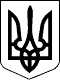 КАБІНЕТ МІНІСТРІВ УКРАЇНИ
ПОСТАНОВАвід 12 липня 2017 р. № 545
КиївПрем'єр-міністр УкраїниВ.ГРОЙСМАНІнд. 73ЗАТВЕРДЖЕНО
постановою Кабінету Міністрів України
від 12 липня 2017 р. № 545Додаток 1
до ПоложенняПорядковий номерЗагальні дані про дитинуЗагальні дані про дитинуЗагальні дані про дитинуЗагальні дані про дитинуЗагальні дані про дитинуЗагальні дані про дитинуЗагальні дані про дитинуІнформація про результати оцінкиІнформація про результати оцінкиІнформація про результати оцінкиІнформація про результати оцінкиІнформація про результати оцінкиРекомендації щодо психолого-педагогічних та корекційно-розвиткових послугРекомендації щодо психолого-педагогічних та корекційно-розвиткових послугРекомендації щодо психолого-педагогічних та корекційно-розвиткових послугРекомендації щодо психолого-педагогічних та корекційно-розвиткових послугРекомендації щодо психолого-педагогічних та корекційно-розвиткових послугРекомендації щодо психолого-педагогічних та корекційно-розвиткових послугПорядковий номерпрізвище, ім’я, по батьковічисло, місяць, рік народженнянайменування освітнього закладу, де навчається (виховується) дитина, адреса (область, район, село/селище/місто, вулиця)клас/
групаінформація про батьків (одного з батьків) або законних представниківінформація про батьків (одного з батьків) або законних представниківінформація про батьків (одного з батьків) або законних представниківнаявність особливих освітніх потребнаявність особливих освітніх потребкатегорія особливих освітніх потребдата та номер висновку про комплексну оцінкуособа, відповідальна за оформлення висновку про комплексну оцінку (прізвище, ім’я, по батькові, найменування посади)індивідуальний навчальний планнапрями психолого-педагогічних та корекційно-розвиткових послугасистент вчителяасистент дитининайменування необхідного корекційного обладнаннязапланована дата проведення повторної оцінкиПорядковий номерпрізвище, ім’я, по батьковічисло, місяць, рік народженнянайменування освітнього закладу, де навчається (виховується) дитина, адреса (область, район, село/селище/місто, вулиця)клас/
групаматибатькозаконні представникитакнікатегорія особливих освітніх потребдата та номер висновку про комплексну оцінкуособа, відповідальна за оформлення висновку про комплексну оцінку (прізвище, ім’я, по батькові, найменування посади)індивідуальний навчальний планнапрями психолого-педагогічних та корекційно-розвиткових послугасистент вчителяасистент дитининайменування необхідного корекційного обладнаннязапланована дата проведення повторної оцінкиДодаток 2
до ПоложенняПорядковий номерПрізвищеІм’яПо батьковіСпеціальністьКваліфікаціяСерія, номер та дата видачі диплома про вищу освітуНайменування закладу вищої освіти, що видав дипломМісце роботи та контактиНайменування адміністративно-територіальної одиниціДодаток 3
до ПоложенняДодаток 4
до ПоложенняДодаток 5
до ПоложенняДодаток 6
до ПоложенняДодаток 7
до ПоложенняПорядковий номерДата подання заявиПрізвище, ім’я, по батькові дитиниЧисло, місяць та рік народження дитиниПрізвище, ім’я, по батькові батьків (одного з батьків) або законних представників, які подали заявуПричина подання заявиЧас та дата проведення комплексної оцінкиДодаток 8
до ПоложенняПорядковий номерДата проведення засідання фахівців, які провели комплексну оцінкуПрізвище, ім’я, по батькові дитиниЧисло, місяць та рік народження дитиниІнформація про результати комплексної оцінкиІнформація про результати комплексної оцінкиІнформація про результати комплексної оцінкиРекомендації щодо надання психолого-педагогічних та корекційно-розвиткових послугРекомендації щодо надання психолого-педагогічних та корекційно-розвиткових послугРекомендації щодо надання психолого-педагогічних та корекційно-розвиткових послугРекомендації щодо надання психолого-педагогічних та корекційно-розвиткових послугРекомендації щодо надання психолого-педагогічних та корекційно-розвиткових послугРекомендації щодо надання психолого-педагогічних та корекційно-розвиткових послугПрізвище та ініціали фахівців, які провели комплексну оцінкуПрізвище, ініціали, найменування посади особи, відповідальної за оформлення висновку про комплексну оцінкуПорядковий номерДата проведення засідання фахівців, які провели комплексну оцінкуПрізвище, ім’я, по батькові дитиниЧисло, місяць та рік народження дитининаявність особливих освітніх потребнаявність особливих освітніх потребкатегорія особливих освітніх потребіндивідуальний навчальний планнапрями надання психолого-педагогічних та корекційно-розвиткових послугасистент вчителяасистент дитининайменування необхідного корекційного обладнаннязапланована дата проведення повторної оцінкиПрізвище та ініціали фахівців, які провели комплексну оцінкуПрізвище, ініціали, найменування посади особи, відповідальної за оформлення висновку про комплексну оцінкуПорядковий номерДата проведення засідання фахівців, які провели комплексну оцінкуПрізвище, ім’я, по батькові дитиниЧисло, місяць та рік народження дитинитакнікатегорія особливих освітніх потребіндивідуальний навчальний планнапрями надання психолого-педагогічних та корекційно-розвиткових послугасистент вчителяасистент дитининайменування необхідного корекційного обладнаннязапланована дата проведення повторної оцінкиПрізвище та ініціали фахівців, які провели комплексну оцінкуПрізвище, ініціали, найменування посади особи, відповідальної за оформлення висновку про комплексну оцінку